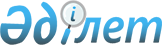 О внесении изменения в решение маслихата от 7 сентября 2016 года № 50 "Об утверждении Правил оказания социальной помощи, установления размеров и определения перечня отдельных категорий нуждающихся граждан"
					
			Утративший силу
			
			
		
					Решение маслихата Сарыкольского района Костанайской области от 10 июня 2019 года № 267. Зарегистрировано Департаментом юстиции Костанайской области 11 июня 2019 года № 8519. Утратило силу решением маслихата Сарыкольского района Костанайской области от 7 декабря 2020 года № 390
      Сноска. Утратило силу решением маслихата Сарыкольского района Костанайской области от 07.12.2020 № 390 (вводится в действие по истечении десяти календарных дней после дня его первого официального опубликования).
      В соответствии со статьей 6 Закона Республики Казахстан от 23 января 2001 года "О местном государственном управлении и самоуправлении в Республике Казахстан" Сарыкольский районный маслихат РЕШИЛ:
      1. Внести в решение маслихата "Об утверждении Правил оказания социальной помощи, установления размеров и определения перечня отдельных категорий нуждающихся граждан" от 7 сентября 2016 года № 50 (опубликовано 6 октября 2016 года в газете "Курьер Казахстана", зарегистрировано в Реестре государственной регистрации нормативных правовых актов под № 6628) следующее изменение:
      в Правилах оказания социальной помощи, установления размеров и определения перечня отдельных категорий нуждающихся граждан, утвержденных указанным решением:
      подпункт 8) пункта 7 изложить в новой редакции:
      "8) участникам и инвалидам Великой Отечественной войны, ко Дню Победы в Великой Отечественной войне, без учета доходов, в размере 300000 (триста тысяч) тенге;".
      2. Настоящее решение вводится в действие по истечении десяти календарных дней после дня его первого официального опубликования и распространяет свое действие на отношения, возникшие с 9 мая 2019 года.
					© 2012. РГП на ПХВ «Институт законодательства и правовой информации Республики Казахстан» Министерства юстиции Республики Казахстан
				